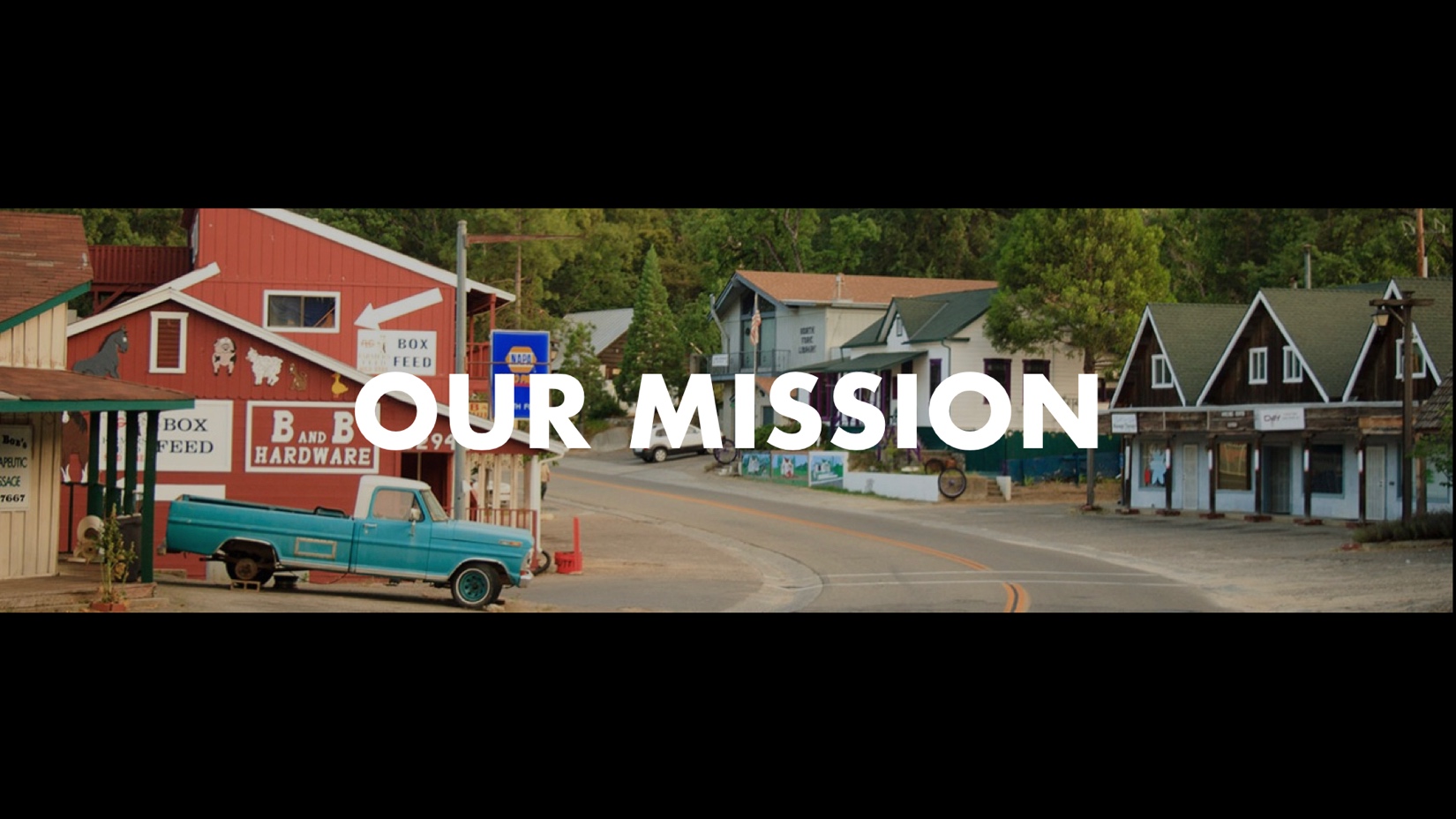 THE TITLE: We Are Called To A MessageTHE PASSAGE: Acts 2:22-38THE FOCUS: Matthew 18:1-5THE POINT: Our message is the Death, Burial and Resurrection of JesusGOSPEL MISSION: Empowering believers to live on mission, declaring the good news of the gospel in word and deed. THE CONTENT  Acts 2:22-2422 “Men of Israel, hear these words: Jesus of Nazareth, a man attested to you by God with mighty works and wonders and signs that God did through him in your midst, as you yourselves know— 23 this Jesus, delivered up according to the definite plan and foreknowledge of God, you crucified and killed by the hands of lawless men. 24 God raised him up, loosing the pangs of death, because it was not possible for him to be held by it. THE CONFIRMATION Acts 2:32-3332 This Jesus God raised up, and of that we all are witnesses.33 Being therefore exalted at the right hand of God, and having received from the Father the promise of the Holy Spirit, he has poured out this that you yourselves are seeing and hearing.3. THE CONSEQUENCE Acts 2:36-4036 Let all the house of Israel therefore know for certain that God has made him both Lord and Christ, this Jesus whom you crucified.”37 Now when they heard this they were cut to the heart, and said to Peter and the rest of the apostles, “Brothers, what shall we do?” 38 And Peter said to them, “Repent and be baptized every one of you in the name of Jesus Christ for the forgiveness of your sins, and you will receive the gift of the Holy Spirit. 39 For the promise is for you and for your children and for all who are far off, everyone whom the Lord our God calls to himself.” 40 And with many other words he bore witness and continued to exhort them, saying, “Save yourselves from this crooked generation.” 41 So those who received his word were baptized, and there were added that day about three thousand souls.FAMILY QUESTIONS:What are the essentials to the gospel message?As we share the gospel how can we focus on conviction, not condemnation?Who specifically are you praying for to be added to our number?